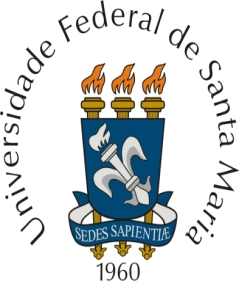 MINISTÉRIO DA EDUCAÇÃOUNIVERSIDADE FEDERAL DE SANTA MARIADEPARTAMENTO DE CIÊNCIAS DA COMUNICAÇÃO CURSO DE JORNALISMODESCUBRA UFSM em REDE - EDIÇÃO 2021SELEÇÃO PARA ESTUDANTE COLABORADOR (AUXILIAR) NA PARTICIPAÇÃO DO CURSO DE JORNALISMO NO DESCUBRA UFSM VIRTUAL 2021Homologação das incrições  - Giovana Costa Dutra